Chapter 7 Crossword PuzzleUse the clues to identify the words from Chapter 7. Then, write the words in the crossword puzzle blank.Across  1.	The side in a right triangle directly opposite the 90° angle   3.	The angle formed between the horizon and a line below the horizon is called the angle of 			.  5.	The relationship used to find a missing side of a right triangle given the other two sides  7.	The side in a right triangle beside the angle of reference   9.	The angle formed between the horizon and a line above the horizon is called the angle of 			.11.	A comparison of two quantities with the same units12.	The ratio of the opposite side to the adjacent side in a right triangle. Down  1.	A line segment that travels left to right  2.	The type of ratio used to find the length of a side given the length of another side in a right triangle   4.	The ratio of the opposite side to the hypotenuse in a right triangle  6.	Directly across from  8.	The ratio of the adjacent side to the hypotenuse in a right triangle10.	A line segment that travels up and down11.	A type of triangle that contains a 90° angle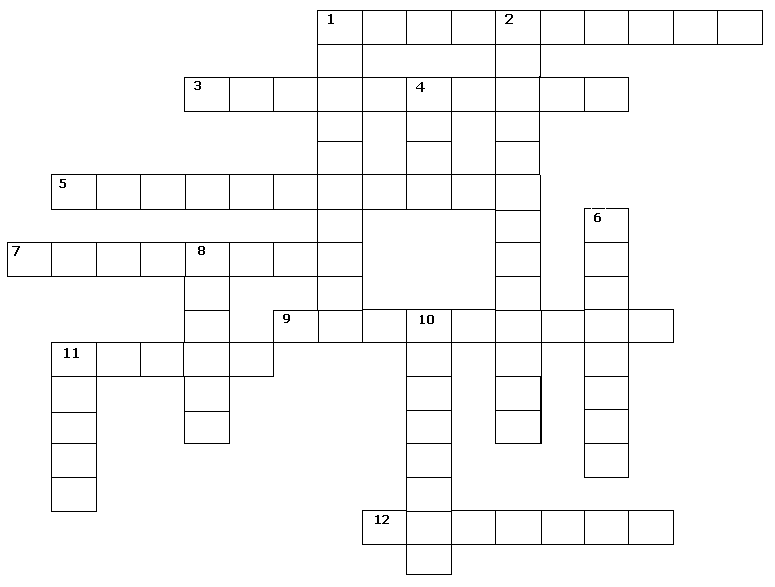 adjacentcosinedepressionelevationhorizontalhypotenuseoppositePythagoreanratiorightsincetangenttrigonometricvertical